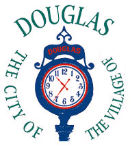 AGENDATHE CITY OF THE VILLAGE OF DOUGLAS WORKSHOP MEETING OF THE CITY COUNCILMONDAY, APRIL 18, 2022 – 6:00 P.M.1.	Call to Order – Mayor2.	Roll Call - City Clerk3.	Pledge of Allegiance – Led by Mayor4.	Project Master List Ranking5.	Comments6.	Motion to adjournPlease Note – The City of the Village of Douglas (the “City”) is subject to the requirements of the Americans with Disabilities Act of 1990. Individuals with disabilities who plan to attend this meeting and who require certain accommodations in order to allow them to observe and/or participate in this meeting, or who have questions regarding the accessibility of this meeting or the facilities, are requested to contact Pamela Aalderink, City Clerk, at (269) 857-1438, or clerk@douglasmi.gov to allow the City to make reasonable accommodations for those persons. CITY OF THE VILLAGE OF DOUGLAS, ALLEGAN COUNTY, MICHIGAN